_     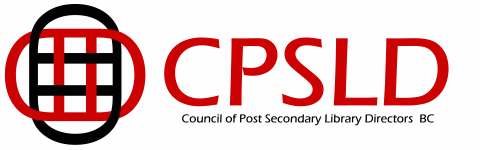 Agenda 	May 6 and 7, 2010 – Prince George8:30 – 8:45 am	Coffee/Light Breakfast8.45 am Welcome – Introductions & welcome to new members -  Petra Mauerhoff, College of the Rockies and Ross Tyner, Okanagan College.PD Presentations and Presenters 9:00 – 10:30 James MacDonald, Web Services Librarian, Geoffrey R. Weller Library.Look Ma, No Wires! – Mobile Computing in Higher EdFrom the 2010 Horizon Report:The available choices for staying connected while on the go are many — smart phones, netbooks, laptops, and a wide range of other devices access the Internet using cellular-based portable hotspots and mobile broadband cards, in addition to wi-fi that is increasingly available wherever people congregate. The devices we carry are becoming ever more capable, and the boundaries between them more and more blurred. In the developed world, mobile computing has become an indispensable part of day-to-day life in the workforce, and a key driver is the increasing ease and speed with which it is possible to access the Internet from virtually anywhere in the world via the ever-expanding cellular network.
Mobile computing tools are becoming pervasive aids in daily life, giving access to applications for:businessvideo/audio capture and basic editingsensing and measurementgeolocationsocial networkingpersonal productivityinformation managementThis session will explore mobile devices and a range of existing and emergent applications and how they are and will affect libraries. Mobile computing tools are beginning to shape the way libraries promote, share and deliver their collections and services.  Many library directors have embraced the principle of taking their services and materials to where their patrons are.  As a result we have library branches in supermarkets, seniors’ centres and subway stations.  Mobile computing will now allow the library to be in a patron’s pocket or purse. 10:45 – 12:15 User-Generated Content and Web-Based Library ServicesPresented by Kay Cahill, AskAway Coordinator & Assistant Manager for Website & Community Development, Vancouver Public LibraryKay is a leading advocate for the strategic implementation of web technologies in libraries, and the author of a new book, “User-Generated Content and Its Impact on Web-Based Library Services.” In this session, Kay will provide an overview of current and emerging Web 2.0 tools and technologies, offer practical suggestions for evaluating and incorporating these tools into an array of library services, and talk about the challenges and opportunities that user-generated content creates for libraries.12: 15 – 1 pm Lunch and photo op1 pm – 2:15 pm6 pm - DINNER – North 54 RestaurantMay 7, 20108:30—9 am    Coffee/Light Breakfast9 am – 10:30 am2.30 pm 	Adjournment 1.0Approval of the Agenda2.0Approval of Minutes 3.0Treasurer Report Nomination of a new TreasurerROUNDTABLE – ALLROUNDTABLE – ALL2:15-2:30 pm Break2:15-2:30 pm Break2:15-2:30 pm Break2:30 – 5 pm2:30 – 5 pm2:30 – 5 pm4.0Business arising from the Minutes Business arising from the Minutes 4.1Feature Film Consortium Update  - Grace4.2Streaming Video Discussion -  Grace4.3Bulk Purchasing -  Media  - Lila4.4MEC by another name? – Lila, Sybil, Mary Anne, (resources Will Meredith and Susan Weber). 4.5Reciprocal Borrowing/CPSLD Website – ToddDiscussion re: payment for lost itemsDiscussion re: requirement of a CPSLD card?4.6Position Paper – post-secondary collaborationsNancy, Ken, Gregg, Venessa, Carole, Sheila, Bob5.0Reports and UpdatesReports and Updates5.1e-HLBC – Grace Mackareweicz5.2BCCampus Learner Services Committee – 5.0Reports and Updates (cont.)Reports and Updates (cont.)5.3AskAway Advisory Committee –  Mary Anne5.4CTCL update – Carole5.5 Copyright Discussion - All6.0New Business New Business 6.1HST Implications for purchase - Ross6.2Canadiana.org and developing the Portal/Index of which West Beyond the West will be a component - Todd6.3CPSLD Archives – currently held at BCIT - David7.0Other Business Other Business 8.0Next Newsletter due date  – KathyMonday, May 31 2010Next Newsletter due date  – KathyMonday, May 31 20109.0Future meeting dates/places –- Fall 2010  – VCC, Broadway CampusOct 28/29 2010 in  Room 1228 Building B, BWY campus from 8.00 - 5.00 p.m. on both days- Spring 2011 –  Quest University, Squamish – Tentative (May dates not to overlap with CILS mtg.)- Fall 2011 - ??Meeting Query – Request has been made re: CPSLD funds to help defray the costs of hosting the CPSLD meetings. For Discussion.Future meeting dates/places –- Fall 2010  – VCC, Broadway CampusOct 28/29 2010 in  Room 1228 Building B, BWY campus from 8.00 - 5.00 p.m. on both days- Spring 2011 –  Quest University, Squamish – Tentative (May dates not to overlap with CILS mtg.)- Fall 2011 - ??Meeting Query – Request has been made re: CPSLD funds to help defray the costs of hosting the CPSLD meetings. For Discussion.10:30 – 10 :45 am   Break 12 :30 – 1 pm –Lunch10:30 – 10 :45 am   Break 12 :30 – 1 pm –Lunch10:30 – 10 :45 am   Break 12 :30 – 1 pm –Lunch10.0Guests and partner reports:Guests and partner reports:10.1AELMD – Kate Cotie10.2ELN Steering Committee's Terms of Reference - Todd10.3Director’s Meeting, Penticton - Update10.4